Spielerliste bitte leserlich ausfüllen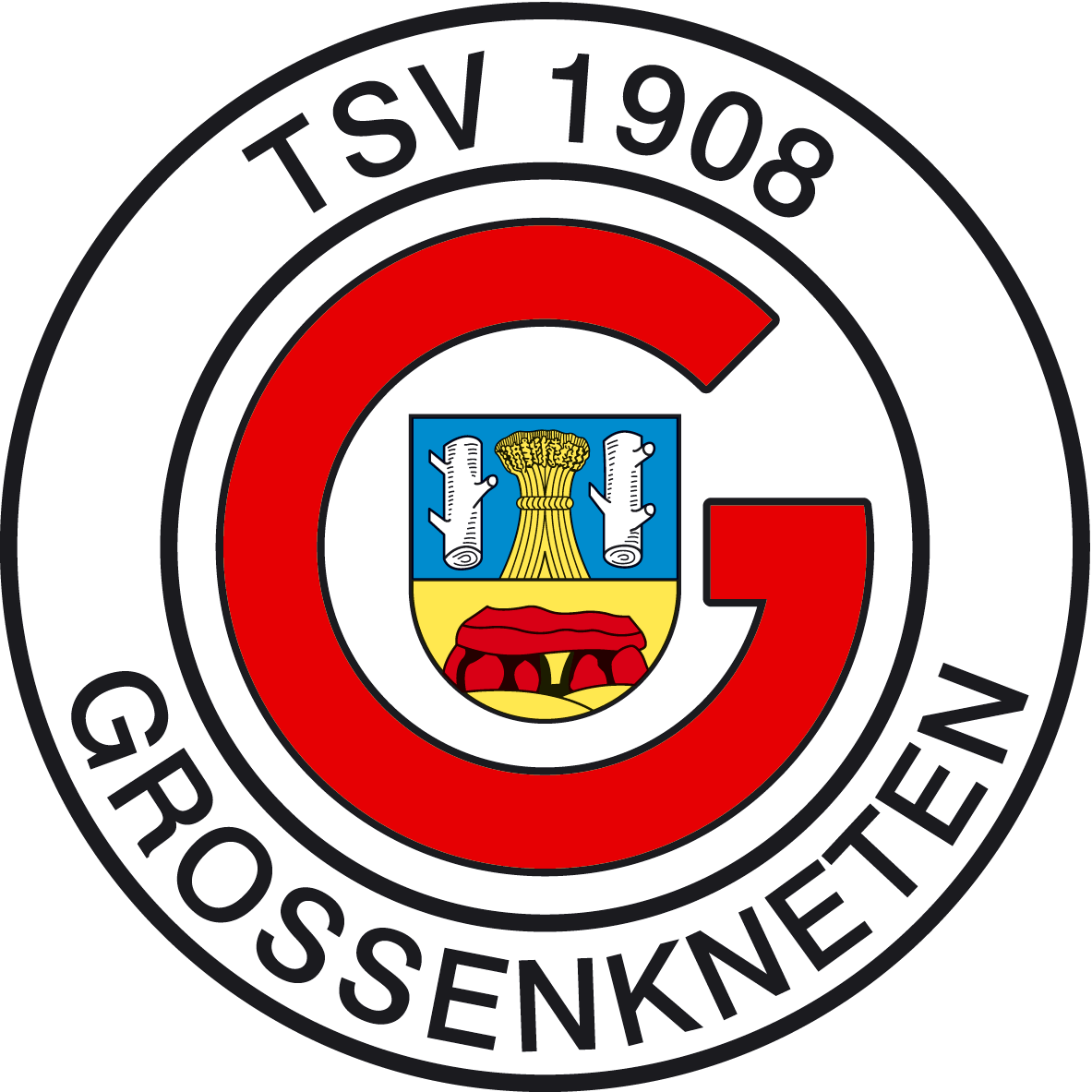 ________________________________________Turniername / Alterklasse________________________________________Mannschaftsname________________________________________Name des Mannschaftsverantwortlichen*Das Geburtsdatum muss nur bei Jugendturnieren angegeben werden. Spielerliste bitte leserlich ausfüllen________________________________________Turniername / Alterklasse________________________________________Mannschaftsname________________________________________Name des Mannschaftsverantwortlichen*Das Geburtsdatum muss nur bei Jugendturnieren angegeben werden.Nr.Vorname NachnameGeburtsdatum*ToreNr.Vorname NachnameGeburtsdatum*Tore